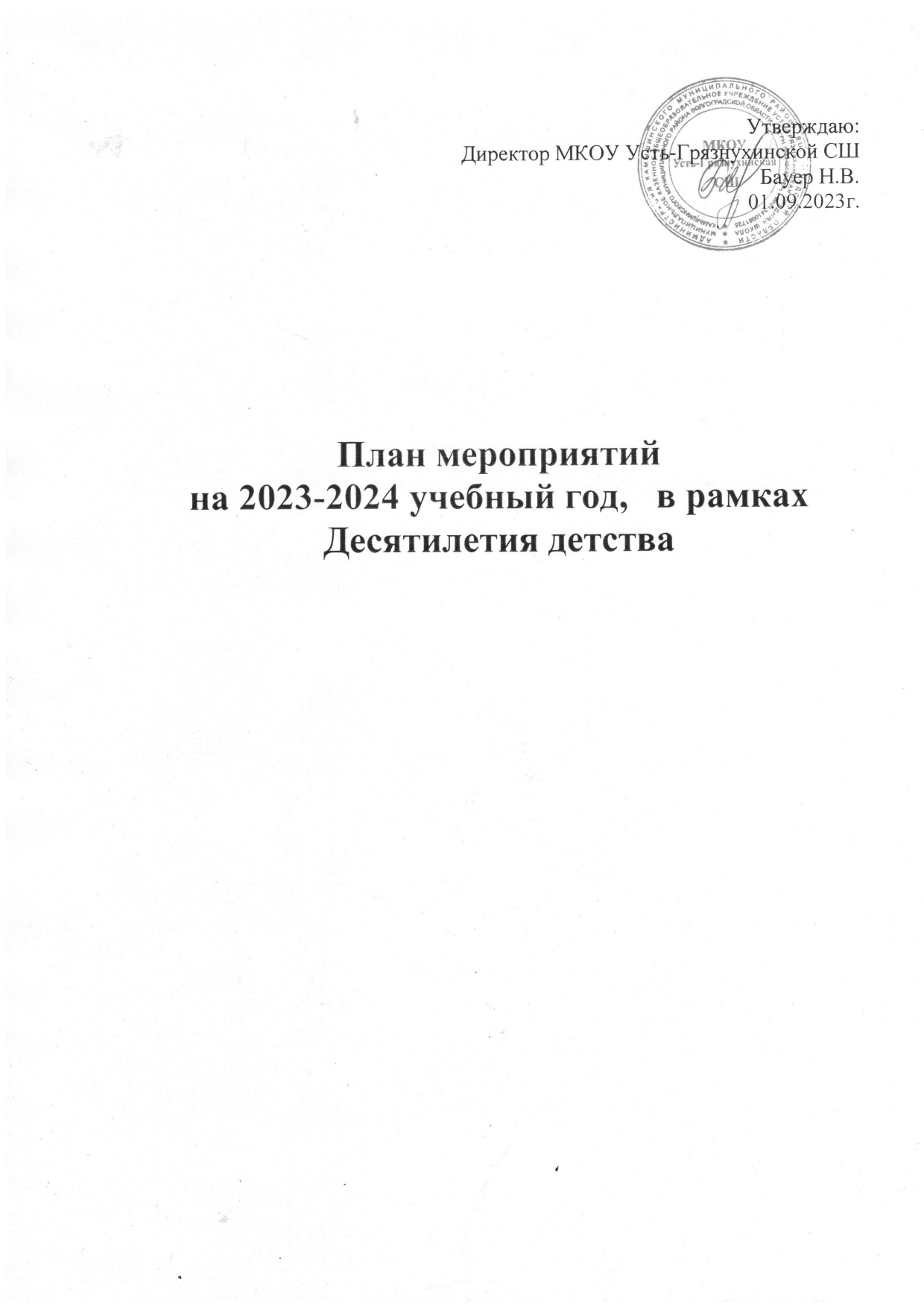 План мероприятий на 2023-2024 учебный год,   в рамках Десятилетия детства №п/пНаименование мероприятияСрок исполненияОтветственные1Проведение инструктажей;Часы общения «День солидарности в борьбе с терроризмом»Первая неделя сентябряКлассные руководители2Комплекс мероприятий по ПДД:Акция «Правила дорожные- правила надежные»;Классные часы по правилам дорожного движения;Конкурсы плакатов, рисунков, буклетов «ПДД»В течение годаПедагог-организаторКлассные руководители3- Тематические выставки;В течение сентябряСельский библиотекарь, учителя литературы4-Цикл мероприятий по профилактике суицидального поведения детей;-Изучение готовности к обучению в школе обучающихся 1-х классов;-Изучение процесса адаптации обучающихся 1-х классов;-Мониторинг процесса адаптации учащихся 5-х классов.В течение уч.годаВ течение сентябряОтв.по ВРКлассные руководители5-Педагогический лекторий для родителей:- Индивидуальное психологическое консультирование родителей по проблемам обучения, воспитания и поведения обучающихся.В течение года Классные руководители6Мониторинг занятости учащихся в сфере дополнительного образования.В течение сентябряОтв по ВРКлассные руководители7Проведение инструктажей по правилам поведения на водоемах в осенний период, электробезопасности, комендантский час, опасности поджогов сухой травы;- Единый урок безопасности школьников в сети интернет;-Единый урок «Экология и энергосбережение;-Планирование мероприятий на каникулы.В течение года Классные руководители8- Акция «День пожилого человека»Олайн –концерт к «Дню пожилого человека» Первая неделя октябряПедагог-организатор9Комплекс мероприятий  по профилактике экстремизма в подростковой среде - Демонстрация видеофильмов;- тематические классные часы- конкурс рисунков по темам: «Толерантность»В течение года Отв по ВР педагоги-организаторы, классные руководители, социальный педагог10Оформление выставки творческих работ учащихся, посещающих кружки.В течение годаРуководители кружков11-Заседание органов ученического самоуправления (планирование работы на текущий год, анализ проведенных акций, мероприятий)В течение годаПедагог-организатор12-Организация и проведение традиционных КТД , мероприятий, акций В течение годаПедагог-организатор